SEO搜尋引擎優化(wp+seo優化)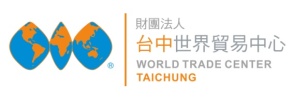 ＊課程目標  全世界有將近1/3的網站是透過wordpress架站，常常聽別人說：「Wordpress是架站與SEO工具」  若要做SEO，非常適合透過它來架站。＊課程大綱  1.SEO演算法注意事項  2.SEO站內、站外連結  3.網站如何做到SEO  4.Wordpress如何優化  5.Wordpress seo優化外掛操作指南  6.內容行銷及關鍵字佈局＊師資介紹：殷士翔 老師現任：晟華國際網路行銷公司    經歷： 1.嘉義博愛社區大學 講師           2.嘉義就業推廣協會 講師       3.中小企業資訊課程 講師＊開課日期：  第1梯次：108年3月20日(週三) 09:30-16:30共6小時  第2梯次：108年4月18日(週四) 09:30-16:30共6小時  第3梯次：108年6月13日(週四) 09:30-16:30共6小時＊上課地點：台中世貿中心會議室 (台中市西屯區天保街60號)＊報名資格：   1. 企業主, 行銷人士, 網站管理員   2. 對本課程有興趣者皆可＊課程收費： 每人新台幣3,000元整。＊繳費方式：  (1)即期支票：抬頭：財團法人台中世界貿易中心              (郵寄至：台中市40766西屯區天保街60號 人才培訓組) 。
              (2)郵局劃撥：帳號21190461（抬頭：財團法人台中世界貿易中心）。               (3)ATM轉帳：銀行代號：103 銀行：台灣新光商業銀行-永安分行,帳號：0949-10-000788-7
              (4)現金：報名後至本中心地下室B1培訓組辦公室繳交。  ※以上(2)(3)項繳款後請來電告知或將收據聯寫上「課程名稱、姓名」回傳，以利查核。＊諮詢專線: 04-23582271 ext 1056裴小姐  傳真至04-23589172-------------------------------------請沿虛線剪下-------------------------------------台中世界貿易中心網站：https://www.wtctxg.org.tw(開放線上報名)         開立發票　□個人　□公司班別：SEO搜尋引擎優化(wp+seo優化)班別：SEO搜尋引擎優化(wp+seo優化)報名梯次：第_______梯次報名梯次：第_______梯次公司名稱：公司名稱：統一編號：統一編號：電話(日)：傳真：聯絡地址：聯絡地址：姓名：職稱：最高學歷：手機：E-mail:E-mail:E-mail:E-mail: